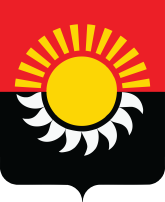 РОССИЙСКАЯ ФЕДЕРАЦИЯКемеровская область-КузбассОсинниковский городской округ Кемеровской области- КузбассаСовет народных депутатов Осинниковского городского округаРЕШЕНИЕ« » 2023г.					                                               № -МНА                                                                                     принято на заседании  Совета  народных 							депутатов Осинниковского городского 								округа «»  2022 года  О внесении изменений в решение Совета народных депутатов Осинниковского городского округа от 24 ноября 2015 года №183-МНА «Об установлении на территории муниципального образования - Осинниковский городской округ налога на имущество физических лиц»Руководствуясь Федеральным законом от 31июля 2023 года № 389-ФЗ «О внесении изменений в части первую и вторую Налогового кодекса Российской Федерации, отдельные законодательные акты Российской Федерации и о приостановлении действия абзаца второго пункта 1 статьи 78 части первой Налогового кодекса Российской Федерации»,  п. 3 ч. 1 ст. 29 Устава Осинниковского городского округа Кемеровской области - Кузбасса Совет народных депутатов Осинниковского городского округарешил:1. Внести в Решение Совета народных депутатов Осинниковского городского округа от  24 ноября 2015 года № 183-МНА «Об установлении на территории муниципального образования - Осинниковский городской округ налога на имущество  физических лиц» (в ред. Решений Совета народных депутатов Осинниковского городского округа 24 мая 2016 года №226-МНА, 30 ноября 2016 года №274-МНА, 27 ноября 2018 года № 6-МНА, 28ноября 2019 года №76-МНА, 31 марта 2022 года №262-МНА)  (далее- решение) следующие изменения:1.1. Абзац третий подпункта 3.1.1 решения  изложить в новой редакции:«- единых недвижимых комплексов, в состав которых входит хотя бы один жилой дом (дом, в том числе многоквартирный дом, наемный дом, садовый дом и жилое строение);»;1.2. Подпункт 3.1.2 решения изложить в следующей редакции:«3.1.2. 0,3 процента - в отношении жилых домов (домов, в том числе многоквартирных домов, наемных домов, садовых домов и жилых строений), частей жилых домов;»;1.3. Подпункт 3.1.3 решения изложить в новой редакции:«3.1.3. 0,3 процента - в отношении объектов незавершенного строительства в случае, если проектируемым назначением таких объектов является жилой дом (дом, в том числе многоквартирный дом, наемный дом, садовый дом и жилое строение);».2.Направить настоящее решение Главе Осинниковского городского округа для подписания и официального опубликования.	3.Опубликовать настоящее решение в газете «Время и жизнь».	4. Настоящее решение вступает в силу по истечении одного месяца со дня его официального опубликования и не ранее 1 января 2024 года.Председатель Совета народных депутатовОсинниковского городского округа                                                              Н.С. КоваленкоГлава Осинниковскогогородского округа                                                                                             И.В. Романов